АДМИНИСТРАЦИЯ МУНИЦИПАЛЬНОГО ОБРАЗОВАНИЯ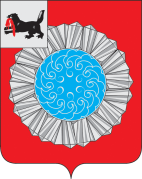 СЛЮДЯНСКИЙ РАЙОНП О С Т А Н О В Л Е Н И Ег. СлюдянкаОт 17.08.2015 года №828Об утверждении Порядка формирования муниципального задания на оказание муниципальных услуг (выполнения работ) муниципальными учреждениями муниципального образования Слюдянский районВ соответствии с частью 3 статьей 69.2 Бюджетного кодекса Российской Федерации, подпунктом 1 пункта 7 статьи 9.2 Федерального закона от 12.01.1996 года №7-ФЗ «О некоммерческих организациях» и частью 5 статьи 4 Федерального закона от 03.11.2006 года №174-ФЗ «Об автономных учреждениях», руководствуясь статьями 24, 47, 59 Устава муниципального образования Слюдянский район, зарегистрированного постановлением Губернатора Иркутской области от 30 июня 2005 года № 303-П регистрационный № 14-3,ПОСТАНОВЛЯЮ:Утвердить Порядок формирования муниципального задания на оказание муниципальных услуг (выполнения работ) муниципальными учреждениями муниципального образования Слюдянский район (прилагается).Признать утратившими силу с 01.01.2016 года постановления администрации муниципального образования Слюдянский район:- от 28.07.2014 года №1266 «О реализации отдельных положений Бюджетного кодекса Российской Федерации»,- от 14.04.2011 года №545 «Об утверждении методических рекомендаций по формированию муниципальных заданий муниципальным учреждениям муниципального образования Слюдянский район и контролю за их выполнением»,- от 15.04.2011 года №563 «Об утверждении методических рекомендаций по расчету нормативных затрат на оказание муниципальными учреждениями муниципального образования Слюдянский район муниципальных услуг и нормативных затрат на содержание имущества муниципальных учреждений». Установить, что положения Порядка применяются при формировании муниципальных заданий на оказание муниципальных услуг и выполнение работ на 2016 год и плановый период 2017 и 2018 годов.Настоящее постановление вступает в силу со дня, следующего за днем его официального опубликования.Опубликовать настоящее постановление в специальном выпуске газеты «Славное море», а также разместить на официальном сайте администрации муниципального образования Слюдянский район.Контроль за исполнением настоящего постановления возложить на заместителей мэра района, согласно распределению должностных обязанностей. Мэр муниципального образования Слюдянский район                                                                                        А. В. ДолжиковПриложение к постановлению администрации муниципального образования Слюдянский район от 17.08.2015 года №828ПОРЯДОКформирования муниципального задания на оказание муниципальных услуг (выполнения работ) муниципальными учреждениями муниципального образования Слюдянский районГлава 1. ОБЩИЕ ПОЛОЖЕНИЯНастоящий Порядок устанавливает механизм формирования муниципального задания на оказание муниципальных услуг (выполнение работ) (далее - муниципальное задание) бюджетными и автономными учреждениями муниципального образования Слюдянский район, а также казенными учреждениями, определенными правовыми актами главных распорядителей средств бюджета муниципального образования Слюдянский район (далее - бюджет района), в ведении которых находятся муниципальные казённые учреждения.Муниципальное задание формируется при составлении проекта бюджета района на соответствующий финансовый год и плановый период по форме согласно приложению и утверждается в срок не позднее одного месяца со дня официального опубликования решения о бюджете района на соответствующий финансовый год и плановый период в отношении: а) муниципальных казенных учреждений (далее - казенные учреждения) - главными распорядителями бюджетных средств; б) муниципальных бюджетных и автономных учреждений (далее - бюджетные и автономные учреждения) учредителем или уполномоченными органами, осуществляющими функции и полномочия учредителя.Выполнение задания подлежит обязательному контролю со стороны учредителя или органа, исполняющего функции и полномочия учредителя (далее - учредитель), по итогам квартала текущего финансового года и отчетного финансового года.Глава 2. ПОРЯДОК ФОРМИРОВАНИЯ ЗАДАНИЯМуниципальное задание формируется в соответствии с основными видами деятельности, предусмотренными учредительными документами муниципальных учреждений по форме, согласно приложению к настоящему порядку. При установлении муниципальному учреждению муниципального задания на оказание нескольких муниципальных услуг (выполнение работ) муниципальное задание формируется из нескольких разделов, каждый из которых должен содержать требования к оказанию одной муниципальной услуги (выполнению работы). В случае формирования для муниципального учреждения муниципального задания одновременно на оказание муниципальных услуг и выполнение работ муниципальное задание формируется из нескольких частей, каждая из которых должна содержать требования к оказанию муниципальных услуг и выполнению работ.Муниципальное задание формируется на основе утвержденного главным распорядителем средств бюджета района, в ведении которого находятся  казенные учреждения, либо органом, осуществляющим полномочия  учредителя бюджетных и автономных учреждений, ведомственного перечня муниципальных услуг и работ, оказываемых муниципальными учреждениями в качестве основных видов деятельности на срок до трех лет в случае утверждения бюджета на очередной финансовый год и плановый период (с возможным уточнением при составлении проекта бюджета).Ведомственные перечни муниципальных услуг и работ, оказываемых и выполняемых муниципальными учреждениями муниципального образования Слюдянский район, формируются, ведутся и утверждаются главными распорядителями бюджетных средств, учредителем или уполномоченными органами, осуществляющими функции и полномочия учредителя, в порядке, установленном администрацией муниципального образования Слюдянский район.Главные распорядители бюджетных средств, учредитель или уполномоченные органы, осуществляющие функции и полномочия учредителя формируют порядок оказания услуг (выполнения работ) в соответствии с утвержденными ими стандартами качества оказания муниципальных услуг (выполнения работ).Главные распорядители бюджетных средств, учредитель или уполномоченные органы, осуществляющие функции и полномочия учредителя формируют муниципальные задания с учетом результатов ежегодной оценки потребности в оказании муниципальных услуг (выполнении работ), проводимой в порядке, установленном администрацией муниципального образования Слюдянский район.В случае внесения изменений в нормативные правовые акты,  на основании которых было сформировано муниципальное задание, а также изменения размера бюджетных ассигнований на оказание муниципальных услуг (выполнение работ), предусмотренных в бюджете  района, влекущих за собой изменение муниципального задания, формируется новое муниципальное задание, которое утверждается  главными распорядителями бюджетных средств бюджета района, в ведении которых находятся муниципальные  казенные учреждения, либо органами, осуществляющими функции и полномочия учредителя муниципальных бюджетных и автономных учреждений.Глава 3. ОТЧЕТНОСТЬ И КОНТРОЛЬ ЗА ИСПОЛНЕНИЕМ МУНИЦИПАЛЬНОГО ЗАДАНИЯМуниципальные бюджетные и автономные учреждения, казенные учреждения представляют соответственно органам, осуществляющим функции и полномочия учредителей в отношении муниципальные бюджетные или автономные учреждения, главным распорядителям средств бюджета, в ведении которых находятся муниципальные казенные учреждения, отчет о выполнении муниципального задания, предусмотренный в муниципальном задании, в сроки, установленные соглашением о предоставлении субсидии.Контроль за выполнением казенными учреждениями муниципальных заданий осуществляют главные распорядители средств бюджета, в ведении которых находятся муниципальные казенные учреждения, в установленном ими порядке.Контроль за выполнением бюджетными и (или) муниципальными автономными учреждениями муниципальных заданий осуществляют главные распорядители бюджетных средств, учредитель или уполномоченные органы, осуществляющие функции и полномочия учредителя муниципальных бюджетных и (или) автономных учреждений, в установленном ими порядке.Результаты контроля за выполнением муниципального задания используются при корректировке муниципальных заданий в текущем финансовом году, при формировании муниципальных заданий на следующий финансовый год и плановый период.Муниципальные задания и отчеты об их исполнении, за исключением содержащихся в них сведений, отнесенным к государственной тайне, размещаются главными распорядителями средств бюджета, в ведении которых находятся муниципальные казенные учреждения, осуществляющими функции и полномочия учредителя муниципальных бюджетных и (или) автономных учреждений, на официальном сайте в сети «Интернет» на основании информации, предоставляемой муниципальными учреждениями, с учетом требований, установленных Министерством финансов Российской Федерации.Председатель Комитета финансовСлюдянского района,заместитель мэра района           						И.В. УсольцеваПриложение к Порядку формирования муниципального задания на оказание муниципальных услуг (выполнения работ) муниципальными учреждениями муниципального образования Слюдянский районУтверждаю_________________________________________(подпись, ф.и.о. руководителя главного распорядителя средств бюджета муниципального образования Слюдянский район, в ведении которого находятся муниципальное казенное учреждение/ учредителя или органа, осуществляющего функции и полномочия учредителя муниципального бюджетного или автономного учреждения)«__» ____________________20___ г.МУНИЦИПАЛЬНОЕ ЗАДАНИЕ__________________________________________________________(наименование муниципального учреждения муниципального образования Слюдянский район)на ___________ год и на плановый период 20__ и 20__ годовЧАСТЬ 1 (при формировании муниципального задания на выполнение муниципальных услугРАЗДЕЛ 1_______________________________________(при наличии 2 и более разделов)1. Наименование муниципальной услуги__________________________________________________________________________________________2. Потребители муниципальной услуги____________________________________________________________________________________________3. Показатели, характеризующие качество и (или) объем (содержание) муниципальной услуги3.1. Показатели, характеризующие качество муниципальной услуги3.2.  Показатели, характеризующие объем (содержание) муниципальной услуги (в натуральных показателях)4. Порядок оказания муниципальной услуги 4.1. Нормативные правовые акты, регулирующие порядок оказания муниципальной услуги ________________________________________________4.2. Порядок  информирования  потенциальных  потребителей муниципальной услуги5. Условия и порядок досрочного прекращения исполнения муниципального задания_____________________________________________________6. Предельные цены (тарифы) на оплату муниципальной услуги в случаях, если федеральным законом предусмотрено их оказание на платной основе 6.1. Нормативный правовой акт, устанавливающий цены (тарифы) либо порядок их установления_________________________________________6.2. Орган, устанавливающий цены (тарифы) ______________________________________________________________________________________6.3. Значения предельных цен (тарифов)__________________________________________________________________________________________7. Порядок контроля за исполнением муниципального задания8. Требования к отчетности об исполнении муниципального задания8.1. Форма отчета об исполнении муниципального задания 8.2. Сроки представления отчетов об исполнении муниципального задания_____________________________________________________________8.3. Иные требования к отчетности об исполнении муниципального задания ____________________________________________________________9. Иная информация, необходимая для исполнения (контроля за исполнением) муниципального заданияЧАСТЬ 2 (при формировании муниципального задания на выполнение работ)РАЗДЕЛ 1_______________________________________(при наличии 2 и более разделов)1. Наименование муниципальной работы ___________________________________________________________________________________________2. Характеристика работы3. Условия и порядок досрочного прекращения муниципального задания_______________________________________________________________4. Порядок контроля за исполнением муниципального задания5. Требования к отчетности об исполнении муниципального задания5.1. Форма отчета об исполнении муниципального задания5.2. Сроки представления отчетов об исполнении муниципального задания_____________________________________________________________5.3. Иные требования к отчетности об исполнении муниципального задания ___________________________________________________________6. Иная информация, необходимая для исполнения (контроля за исполнением) муниципального задания __________________________________НаименованиепоказателяЕдиницаизмеренияФормуларасчетаЗначения показателей качества муниципальной услугиЗначения показателей качества муниципальной услугиЗначения показателей качества муниципальной услугиЗначения показателей качества муниципальной услугиЗначения показателей качества муниципальной услугиИсточник информации о значении показателя (исходные данные для ее расчета)НаименованиепоказателяЕдиницаизмеренияФормуларасчетаотчетный финансовыйгодтекущий финансовыйгодочередной финансовыйгодпервый год планового периодавторой год планового периодаИсточник информации о значении показателя (исходные данные для ее расчета)1.2.НаименованиепоказателяЕдиницаизмеренияЗначение показателей объема (содержание) муниципальной услугиЗначение показателей объема (содержание) муниципальной услугиЗначение показателей объема (содержание) муниципальной услугиЗначение показателей объема (содержание) муниципальной услугиЗначение показателей объема (содержание) муниципальной услугиИсточник информации о значении показателяНаименованиепоказателяЕдиницаизмеренияотчетныйфинансовыйгодтекущийфинансовыйгодочереднойфинансовыйгодпервыйгодплановогопериодавторойгодплановогопериодаИсточник информации о значении показателя1.2.Способ информированияСостав размещаемой (доводимой) информацииЧастота обновления информации1.2.Наименование муниципальной услугиЦена (тариф),единица измерения1.2.Формы контроляПериодичностьорганы администрации муниципального образования Слюдянский район, осуществляющие контроль за оказанием муниципальной услуги 1.2.НаименованиепоказателяЕдиницаизмеренияЗначение, утвержденное в муниципальном задании на отчетный финансовый годФактическое значение за отчетный финансовый годХарактеристика причин отклонения от запланированных значенийИсточник(и) информации о фактическом значении показателя1.2.Наименование работыСодержание работыПланируемый результат выполнения работы (объем и (или) качество)Планируемый результат выполнения работы (объем и (или) качество)Планируемый результат выполнения работы (объем и (или) качество)Планируемый результат выполнения работы (объем и (или) качество)Планируемый результат выполнения работы (объем и (или) качество)Наименование работыСодержание работыотчетный годтекущий финансовый годочередной финансовый годпервый год планового периодавторой год планового периода1.2.Формы контроляПериодичностьорганы администрации муниципального образования Слюдянский район, осуществляющие контроль за исполнением муниципального задания1.2.Результат, запланированный в муниципальном задании на отчетный финансовый годФактические результаты, достигнутые в отчетном финансовом годуИсточник(и) информации о фактически достигнутых результатах1.2.